    COLLEGE OF ENGINEERING & TECHNOLOGY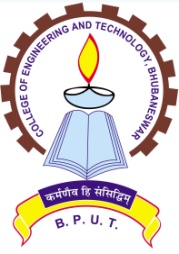 (An Autonomous & Constituent College of Biju Patnaik University of Technology, Odisha)Techno Campus, P.O.-Ghatikia, BHUBANESWAR -751029No.  4227 /CET     Dated  21/12/2017ADVERTISEMENT FOR ADMISSION TO FULL-TIME REGULAR Ph.D.  PROGRAMME UNDER BPUT, ODISHA AT CET, BHUBANESWAR THROUGH TEQIP-III SCHEMEApplications are invited from eligible candidates for full-time regular Ph.D. programmes at CET, Ghatikia, Bhubaneswar under TEQIP- III Scheme in the following disciplines:The selection criteria will be based on written test consisting of multiple choice type questions followed by Viva-Voce test, career marking and research publications in Journals having impact factors. The written test in this regard will be conducted on 10.01.2018 at 11 AM and the Viva-Voce test will be held on 11.01.2018 at 11 AM at CET, Ghatikia, Bhubaneswar. The selected candidates will be registered as full-time regular Ph.D. scholars under BPUT, Odisha, Rourkela. The details of eligibility criteria, academic qualifications, course work, fees to be paid towards Ph.D. programme, etc. will be as per BPUT norms available at BPUT website, www.bput.ac.in. The selected candidates will be awarded with financial assistance of Rs. 18,000/- per month from the available TEQIP fund as per TEQIP norms. No HRA and Hostel accommodation will be provided. The maximum duration is 36 months. In addition to research work, teaching assignment will be given as per TEQIP norms. The eligible candidates may send their complete Biodata showing academic qualifications, experiences, publications, etc. to the TEQIP Coordinator, CET, Ghatikia, Bhubaneswar-751029 or they may send the same through e-mail to teqipcoordinator@cet.edu.in on or before 07.01.2018. The applications will be scrutinized and the list of the eligible candidates will be available in our College website, www.cet.edu.in on 08.01.2018.Sd/-PRINCIPALSl. No.DepartmentArea of Specialization1.Textile EngineeringTextile Chemical Processing / Technical Textiles2.Civil EngineeringStructural Engineering / Geo-Technical Engineering / Hydraulics & Water Resources Engineering3.Computer Science & EngineeringSoft Computing / Pattern Recognition / Image Processing4.Electrical EngineeringPower System Engineering / Power Electronics & Drives5.Instrumentation & Electronics EngineeringProcess Control / Instrumentation /Communication6.Information TechnologyWeb Engineering / Fractals7.Mechanical EngineeringThermal Engineering / Machine Design / Industrial Engineering & Management8.ChemistryInorganic Chemistry / Physical Chemistry Computational Chemistry